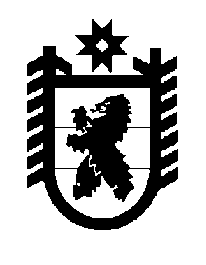 Российская Федерация Республика Карелия    ПРАВИТЕЛЬСТВО РЕСПУБЛИКИ КАРЕЛИЯПОСТАНОВЛЕНИЕот 14 августа 2015 года № 258-Пг. Петрозаводск О разграничении имущества, находящегося в муниципальной собственности муниципального образования «Михайловское сельское поселение»В соответствии с Законом Республики Карелия от 3 июля 2008 года 
№ 1212-ЗРК «О реализации части 111 статьи 154 Федерального закона 
от 22 августа 2004 года № 122-ФЗ «О внесении изменений в законодательные акты Российской Федерации и признании утратившими силу некоторых законодательных актов Российской Федерации в связи с принятием федеральных законов «О внесении изменений и дополнений в Федеральный закон «Об общих принципах организации законодательных (представительных) и исполнительных органов государственной власти субъектов Российской Федерации» и «Об общих принципах организации местного самоуправления в Российской Федерации» Правительство Республики Карелия постановляет:1. Утвердить перечень имущества, находящегося в муниципальной собственности муниципального образования «Михайловское сельское поселение», передаваемого в муниципальную собственность Олонецкого национального муниципального района.2. Право собственности на передаваемое имущество возникает у Олонецкого национального муниципального района со дня вступления в силу настоящего постановления. Исполняющий обязанностиГлавы Республики Карелия                                                              О.Ю. ГромовУтвержден постановлением Правительства Республики Карелияот 14 августа 2015 года № 258-ППереченьимущества, находящегося в муниципальной собственности 
муниципального образования «Михайловское сельское поселение», передаваемого в муниципальную собственность Олонецкого 
национального муниципального района_______________№ п/пНаименование имуществаАдрес местонахождения имуществаИндивидуализирующие характеристики имущества1234Жилое помещениес. Михайловское, ул. 40-летия Победы, д. 10, кв. 1общая площадь – 28,8 кв. мЖилое помещениес. Михайловское, ул. 40-летия Победы, д. 10, кв. 2общая площадь – 47,0 кв. мЖилое помещениес. Михайловское, ул. 40-летия Победы, д. 6, кв. 1общая площадь – 39,9 кв. мЖилое помещениес. Михайловское, ул. 40-летия Победы, д. 6, кв. 2общая площадь – 39,9 кв. мЖилое помещениес. Михайловское, ул. 40-летия Победы, д. 6, кв. 3общая площадь – 39,0 кв. мЖилое помещениес. Михайловское, ул. 40-летия Победы, д. 6, кв. 4общая площадь – 39,6 кв. мЖилое помещениес. Михайловское, ул. 40-летия Победы, д. 8, кв. 1общая площадь – 37,3 кв. мЖилое помещениес. Михайловское, ул. 40-летия Победы, д. 8, кв. 2общая площадь – 38,2 кв. мЖилое помещениес. Михайловское, ул. 40-летия Победы, д. 8, кв. 3общая площадь – 37,5 кв. мЖилое помещениес. Михайловское, ул. 40-летия Победы, д. 8, кв. 4общая площадь – 37,3 кв. мЖилое помещениес. Михайловское, ул. 40-летия Победы, д. 9, кв. 1общая площадь – 72,1 кв. мЖилое помещениес. Михайловское, ул. Гористая, д. 13общая площадь – 74,7 кв. мЖилое помещениес. Михайловское, ул. Гористая, д. 14, кв. 1общая площадь – 57,4 кв. мЖилое помещениес. Михайловское, ул. Гористая, д. 19общая площадь – 85,3 кв. м1234Жилое помещениес. Михайловское, ул. Новая, д. 1, кв. 1общая площадь – 47,5 кв. мЖилое помещениес. Михайловское, ул. Новая, д. 13, кв. 1общая площадь – 29,0 кв. мЖилое помещениес. Михайловское, ул. Новая, д. 15, кв. 2общая площадь – 46,8 кв. мЖилое помещениес. Михайловское, ул. Новая, д. 16, кв. 1общая площадь – 49,1 кв. мЖилое помещениес. Михайловское, ул. Новая, д. 16, кв. 10общая площадь – 48,5 кв. мЖилое помещениес. Михайловское, ул. Новая, д. 16, кв. 12общая площадь – 48,9 кв. мЖилое помещениес. Михайловское, ул. Новая, д. 16, кв. 2общая площадь – 39,3 кв. мЖилое помещениес. Михайловское, ул. Новая, д. 16, кв. 3общая площадь – 48,9 кв. мЖилое помещениес. Михайловское, ул. Новая, д. 16, кв. 5общая площадь – 39,9 кв. мЖилое помещениес. Михайловское, ул. Новая, д. 16, кв. 6общая площадь – 29,1 кв. мЖилое помещениес. Михайловское, ул. Новая, д. 16, кв. 7общая площадь – 39,9 кв. мЖилое помещениес. Михайловское, ул. Новая, д. 16, кв. 9общая площадь – 39,3 кв. мЖилое помещениес. Михайловское, ул. Новая, д. 17, кв. 1общая площадь – 49,1 кв. мЖилое помещениес. Михайловское, ул. Новая, д. 17, кв. 10общая площадь – 48,3 кв. мЖилое помещениес. Михайловское, ул. Новая, д. 17, кв. 11общая площадь – 40,4 кв. мЖилое помещениес. Михайловское, ул. Новая, д. 17, кв. 12общая площадь – 49,6 кв. мЖилое помещениес. Михайловское, ул. Новая, д. 17, кв. 2общая площадь – 39,7 кв. мЖилое помещениес. Михайловское, ул. Новая, д. 17, кв. 3общая площадь – 49,4 кв. мЖилое помещениес. Михайловское, ул. Новая, д. 17, кв. 4общая площадь – 39,9 кв. мЖилое помещениес. Михайловское, ул. Новая, д. 17, кв. 5общая площадь – 29,8 кв. мЖилое помещениес. Михайловское, ул. Новая, д. 17, кв. 6общая площадь – 39,9 кв. м1234Жилое помещениес. Михайловское, ул. Новая, д. 17, кв. 7общая площадь – 30,1 кв. мЖилое помещениес. Михайловское, ул. Новая, д. 17, кв. 8общая площадь – 40,7 кв. мЖилое помещениес. Михайловское, ул. Новая, д. 17, кв. 9общая площадь – 41,1 кв. мЖилое помещениес. Михайловское, ул. Новая, д.18, кв. 2общая площадь – 39,9 кв. мЖилое помещениес. Михайловское, ул. Новая, д.18, кв. 3общая площадь – 49,8 кв. мЖилое помещениес. Михайловское, ул. Новая, д. 19, кв. 10общая площадь – 60,1 кв. мЖилое помещениес. Михайловское, ул. Новая, д. 19, кв. 11общая площадь – 37,3 кв. мЖилое помещениес. Михайловское, ул. Новая, д. 19, кв. 13общая площадь – 77,3 кв. мЖилое помещениес. Михайловское, ул. Новая, д. 19, кв. 14общая площадь – 37,4 кв. мЖилое помещениес. Михайловское, ул. Новая, д. 19, кв. 2общая площадь – 37,2 кв. мЖилое помещениес. Михайловское, ул. Новая, д. 19, кв. 6общая площадь – 77,1 кв. мЖилое помещениес. Михайловское, ул. Новая, д. 20, кв. 13общая площадь – 56,9 кв. мЖилое помещениес. Михайловское, ул. Новая, д. 20, кв. 16общая площадь – 55,3 кв. мЖилое помещениес. Михайловское, ул. Новая, д. 22, кв. 1общая площадь – 51,1 кв. мЖилое помещениес. Михайловское, ул. Новая, д. 22, кв. 13общая площадь – 49,1 кв. мЖилое помещениес. Михайловское, ул. Новая, д. 22, кв. 21общая площадь – 50,7 кв. мЖилое помещениес. Михайловское, ул. Новая, д. 22, кв. 23общая площадь – 45,4 кв. мЖилое помещениес. Михайловское, ул. Новая, д. 22, кв. 4общая площадь – 50,8 кв. мЖилое помещениес. Михайловское, ул. Новая, д. 22, кв. 6общая площадь – 46,2 кв. мЖилое помещениес. Михайловское, ул. Новая, д. 22, кв. 7общая площадь – 50,8 кв. мЖилое помещениес. Михайловское, ул. Советская, д. 12, кв. 1общая площадь – 58,9 кв. м1234Жилое помещениес. Михайловское, ул. Советская, д. 3, кв. 1общая площадь – 43,0 кв. мЖилое помещениес. Михайловское, ул. Советская, д. 3, кв. 15общая площадь – 47,2 кв. мЖилое помещениес. Михайловское, ул. Советская, д. 3, кв. 6общая площадь – 50,1 кв. мЖилое помещениес. Михайловское, ул. Советская, д. 3, кв. 8общая площадь – 40,5 кв. мЖилое помещениес. Михайловское, ул. Советская, д. 4, кв. 1общая площадь – 30,0 кв. мЖилое помещениес. Михайловское, ул. Советская, д. 4, кв. 11общая площадь – 50,4 кв. мЖилое помещениес. Михайловское, ул. Советская, д. 4, кв. 12общая площадь – 29,9 кв. мЖилое помещениес. Михайловское, ул. Советская, д. 4, кв. 2общая площадь – 50,6 кв. мЖилое помещениес. Михайловское, ул. Советская, д. 4, кв. 3общая площадь – 45,4 кв. мЖилое помещениес. Михайловское, ул. Советская, д. 4, кв. 4общая площадь – 29,9 кв. мЖилое помещениес. Михайловское, ул. Советская, д. 4, кв. 5общая площадь – 50,7 кв. мЖилое помещениес. Михайловское, ул. Советская, д. 4, кв. 7общая площадь – 44,0 кв. мЖилое помещениес. Михайловское, ул. Советская, д. 4, кв. 8общая площадь – 50,7 кв. мЖилое помещениес. Михайловское, ул. Советская, д. 4, кв. 9общая площадь – 29,9 кв. мЖилое помещениес. Михайловское, ул. Советская, д. 6, кв. 1общая площадь – 29,9 кв. мЖилое помещениес. Михайловское, ул. Советская, д. 6, кв. 11общая площадь – 50,5 кв. мЖилое помещениес. Михайловское, ул. Советская, д. 6, кв. 12общая площадь – 29,9 кв. мЖилое помещениес. Михайловское, ул. Советская, д. 6, кв. 3общая площадь – 45,4 кв. мЖилое помещениес. Михайловское, ул. Советская, д. 6, кв. 4общая площадь – 30,0 кв. мЖилое помещениес. Михайловское, ул. Советская, д. 6, кв. 5общая площадь – 50,5 кв. мЖилое помещениес. Михайловское, ул. Советская, д. 6, кв. 6общая площадь – 45,4 кв. м1234Жилое помещениес. Михайловское, ул. Советская, д. 6, кв. 7общая площадь – 45,1 кв. мЖилое помещениес. Михайловское, ул. Советская, д. 6, кв. 8общая площадь – 50,2 кв. мЖилое помещениес. Михайловское, ул. Советская, д. 6, кв. 9общая площадь – 29,9 кв. мЖилое помещениес. Михайловское, ул. Школьная, д. 10, кв. 2общая площадь – 48,2 кв. мЖилое помещениес. Михайловское, ул. Школьная, д. 11общая площадь – 68,9 кв. мЖилое помещениес. Михайловское, ул. Школьная, д. 12, кв. 2общая площадь – 48,2 кв. мЖилое помещениес. Михайловское, ул. Школьная, д. 14, кв. 1общая площадь – 39,6 кв. мЖилое помещениес. Михайловское, ул. Школьная, д. 17, кв. 1общая площадь – 19,6 кв. мЖилое помещениес. Михайловское, ул. Школьная, д. 21, кв. 1общая площадь – 45,7 кв. мЖилое помещениес. Михайловское, ул. Школьная, д. 21, кв. 2общая площадь – 45,7 кв. мЖилое помещениес. Михайловское, ул. Школьная, д. 21а, кв. 1общая площадь – 30,9 кв. мЖилое помещениес. Михайловское, ул. Школьная, д. 21а, кв. 2общая площадь – 23,5 кв. мЖилое помещениес. Михайловское, ул. Школьная, д. 21а, кв. 3общая площадь – 54,3 кв. мЖилое помещениес. Михайловское, ул. Школьная, д. 24общая площадь – 74,2 кв. мЖилое помещениес. Михайловское, ул. Школьная, д. 26, кв. 1общая площадь – 57,1 кв. мЖилое помещениес. Михайловское, ул. Набережная, д. 9общая площадь – 66,2 кв. мВодонапорная башняс. Михайловское, ул. Новая1995 год ввода в эксплуатациюОчистные сооруженияс. Михайловское, ул. Школьная1978 год ввода в эксплуатациюКомпрессорс. Михайловское, ул. Новая2001 год ввода в эксплуатациюНасосная станцияс. Михайловское, ул. Новая1990 год ввода в эксплуатациюНасосная станция 2с. Михайловское, ул. Новая1970 год ввода в эксплуатацию1234Трубопроводс. Михайловское1991 год ввода в эксплуатацию, материал –полиэтилен низкого давления, протяженность 1900 м, диаметр 25 ммТрубопровод 2с. Михайловское1978 год ввода в эксплуатацию, материал –чугун-сталь, диаметр 
50-100 мм, протяженность 2100 мЛинии электропередачс. Михайловскоепротяженность 6000 м, на деревянных и железобе-тонных опорах